Chem. 120 Review of ThermochemistryKey termscalorie – the amount of heat required to raise 1 g of water 1 oCheat - A measure of the total energy in a systemtemperature - A measure of the average energy in a system; the average kinetic energy of molecules in motionpotential energy (PE) – the stored energy that matter possesses owing to its position or compositionkinetic energy - The energy associated with the motion of moleculesExothermic reaction - A reaction that evolves heat energy.Endothermic reaction -  A reaction that absorbs heat energy.heat of reaction – the difference of energy between the reactants and the productsHeat capacity (C) - the amount of heat (usually expressed in calories, kilocalories, or joules) needed to raise the system's temperature by one degree (usually expressed in Celsius or Kelvin) q=  C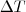 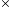 Specific heat (c) - the amount of heat needed to raise the temperature of one gram of a substance by 1°C.q=m  c   Aluminum has a specific heat of 0.902 J/g·oC.   How much heat is lost when a piece of aluminum with a mass of 23.984 g cools from a temperature of 415.0oC to a temperature of 22.0oC?q = (23.984 g) x (0.902 J/g·oC) x (22.0 oC – 415.0oC)q = - 8501.992224 J = - 8.50 x 103 JHow much total heat (in kJ) is transferred when 52.7g of water decomposes as shown in the equation?_2__ H2O(l) → _2__ H2(g) + ___ O2(g)       ∆H = +572.1 kJ52.7 g (1 mol / 18.016 g) (+572.1 kJ / 2 mol H2O) = 837 kJCalculate how many Joules of energy are required to heat 180g of H2O from 50°C to 150°C Specific heatH2O(s) = 2.09 J/g K           H2O(l) = 4.18 J/g K        H2O(g) = 1.84 J/g KΔHfus = 6.01 kJ/mol		ΔHvap = 44.0 kJ/mol180g H2O * (1mole/18.0g) = 10.0 moles H2O Heat needed to raise temp from 50 to 100°C: ΔT = (100-50) = 50°C or 50KTherefore, heat needed = (4.18J/g K)*(180g)*(50K) = 37,620J or 37.6kJ Heat needed to vaporize 180g of H2O(l) to 180g of H2O(g): (44.0kJ/mol) * (10.0mole) = 440kJ Heat needed to raise temp of 180g of steam from 100°C to 150°C:ΔT = (150-100) = 50°C or 50KTherefore, heat needed = (1.84J/g K)*(180g)*(50K) = 16,560J or 16.6kJ Total energy: 37.6kJ + 440kJ + 16.6kJ = 494kJ or 494 x 103 J or 494,000 J 